Кроссворд «Органы Цветка»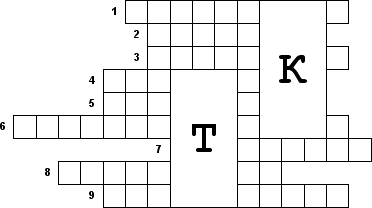 1. Образуют венчик2. Окружён чашелистиками3. Венчик + чашелистики = ?4. Орган полового размножения5. Завязь + столбик + рыльце = ?6. Окружают венчик7. Одна из главных частей цветка8. Группа цветков, собранных вместе9. Расширенная часть цветоножки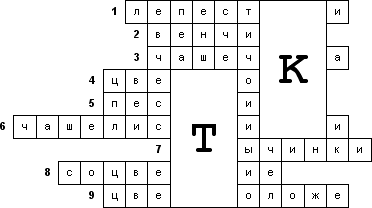 